บันทึกข้อความ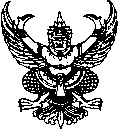 ส่วนราชการ   ชื่อหน่วยงาน                             โทร.    หมายเลขโทรศัพท์ ที่   	วันที่                เรื่อง   ขออนุมัติจำหน่ายพัสดุชำรุด เสื่อมสภาพ หรือไม่จำเป็นต้องใช้ในราชการ จำนวน.....รายการ          เรียน     อธิการบดี (ผ่าน............) 		ตามบันทึกข้อความที่.......... ลงวันที่.................  คณะกรรมการสอบหาข้อเท็จจริง กรณีพัสดุชำรุด เสื่อมสภาพ หรือไม่จำเป็นต้องใช้ในราชการของ......(ชื่อหน่วยงาน)....... ได้รายงานผลการสอบหาข้อเท็จจริงเรียบร้อยแล้ว  โดยมีพัสดุชำรุด เสื่อมสภาพ หรือไม่จำเป็นต้องใช้ในราชการ  รวมทั้งสิ้น......รายการ      ซึ่งมหาวิทยาลัยมอบหมายให้.......(ชื่อหน่วยงาน)....ดำเนินการในส่วนที่เกี่ยวข้องต่อไป  นั้น	 	.....(ชื่อหน่วยงาน).... พิจารณาแล้วเห็นว่า เพื่อให้เป็นไปตามระเบียบกระทรวงการคลังว่าด้วยการจัดซื้อจัดจ้างและการบริหารพัสดุภาครัฐ พ.ศ. 2560 ข้อ 215  เห็นสมควรขออนุมัติจำหน่ายพัสดุดังกล่าวโดยวิธี 	 ขาย โดยวิธีเฉพาะเจาะจง เนื่องจากพัสดุที่ชำรุด เสื่อมสภาพ หรือไม่จำเป็นต้องใช้ในราชการ
 มีราคาได้มารวมกันไม่เกิน 500,000 บาท	 ขาย โดยวิธีขายทอดตลาด เนื่องจากพัสดุที่ชำรุด เสื่อมสภาพ หรือไม่จำเป็นต้องใช้ในราชการ
มีราคาได้มารวมกันเกินกว่า 500,000 บาท	 แลกเปลี่ยน	 โอนให้แก่ ..............(ชื่อหน่วยงานของรัฐ/องค์การสถานสาธารณกุศล)............. ซึ่งเป็นองค์การสถานสาธารณกุศลตามมาตรา 47 (7) แห่งประมวลรัษฎากร	 แปรสภาพหรือทำลาย	พร้อมกันนี้ เห็นสมควรให้มีการแต่งตั้งคณะกรรมการจำหน่ายพัสดุชำรุด เสื่อมสภาพ หรือไม่จำเป็นต้องใช้ในราชการ  โดยวิธี   ขายทอดตลาด   ขาย โดยวิธีเฉพาะเจาะจง    โอน  แลกเปลี่ยน 
 แปรสภาพหรือทำลาย ตามคำสั่งที่เสนอมาพร้อมนี้	จึงเรียนมาเพื่อโปรดพิจารณา
 	1. อนุมัติให้จำหน่ายพัสดุชำรุด เสื่อมสภาพ หรือไม่จำเป็นต้องใช้ในราชการ จำนวน.....รายการ
โดยวิธี...........
 	2. ลงนามในคำสั่งแต่งตั้งคณะกรรมการจำหน่ายพัสดุชำรุด เสื่อมสภาพ หรือไม่จำเป็นต้องใช้ในราชการ  จำนวน......รายการ  ลงชื่อ.................................................                 (เจ้าหน้าที่)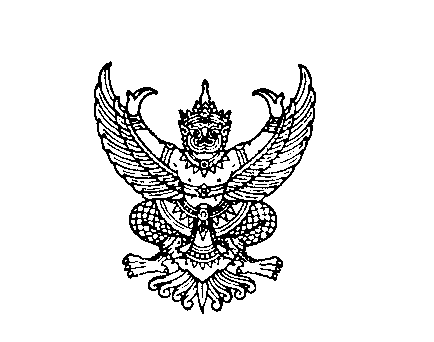 คำสั่งมหาวิทยาลัยรามคำแหงที่            /25.......เรื่อง  แต่งตั้งคณะกรรมการจำหน่ายพัสดุชำรุด เสื่อมสภาพ หรือไม่จำเป็นต้องใช้ในราชการ  
จำนวน   …………..  รายการ   ---------------------------------- ตามที่ ............(หน่วยงาน)........... ได้รับอนุมัติให้จำหน่ายพัสดุชำรุด เสื่อมสภาพ หรือไม่จำเป็นต้องใช้ในราชการ  จำนวน   …………..  รายการ   โดยวิธี ......................... นั้น	เพื่อให้การดำเนินการจำหน่ายพัสดุของ ............(หน่วยงาน)........... เป็นไปด้วยความเรียบร้อย 
จึงแต่งตั้งคณะกรรมการจำหน่ายพัสดุชำรุด เสื่อมสภาพ หรือไม่จำเป็นต้องใช้ในราชการ จำนวน   …………..  รายการ     โดยวิธี ....................................ตามรายนามดังต่อไปนี้ 		1. ...........................................................ประธานกรรมการ2. ............................................................กรรมการ3. ...........................................................กรรมการและเลขานุการ 	ให้คณะกรรมการฯ ที่ได้รับการแต่งตั้ง มีอำนาจหน้าที่ ดังนี้1. ประเมินราคาเริ่มต้นในการจำหน่ายพัสดุชำรุด เสื่อมสภาพ หรือไม่จำเป็นต้องใช้ในราชการในครั้งนี้
 	2. จัดทำประกาศขายทอดตลาดพัสดุที่ชำรุด เสื่อมสภาพหรือไม่จำเป็นต้องใช้งาน
	3. ดำเนินการ กำกับดูแล ตลอดจนดำเนินการอื่นใดให้การจำหน่ายพัสดุชำรุด เสื่อมสภาพ หรือไม่จำเป็นต้องใช้ในราชการ จำนวน ..... รายการ โดยวิธี ................ เป็นไปด้วยความเรียบร้อย
		4. ในการดำเนินการตามข้อ 3 หากปรากฏว่ามีกฎหมายใด ๆ ที่เกี่ยวข้อง ให้คณะกรรมการฯ ดำเนินการให้เป็นไปตามกฎหมายที่เกี่ยวข้องนั้นด้วย
		5. รายงานผลการจำหน่ายพัสดุชำรุด เสื่อมสภาพ หรือไม่จำเป็นต้องใช้ในราชการ จำนวน ...... รายการ โดยวิธี............ ต่อมหาวิทยาลัยรามคำแหง  ภายใน.............. วันทำการ นับถัดวันที่จำหน่ายแล้วเสร็จ
		ทั้งนี้ตั้งแต่บัดนี้เป็นต้นไป                   สั่ง  ณ  วันที่……..       .........................   พ.ศ. 25........                                                   (.................................................................)อธิการบดีมหาวิทยาลัยรามคำแหง